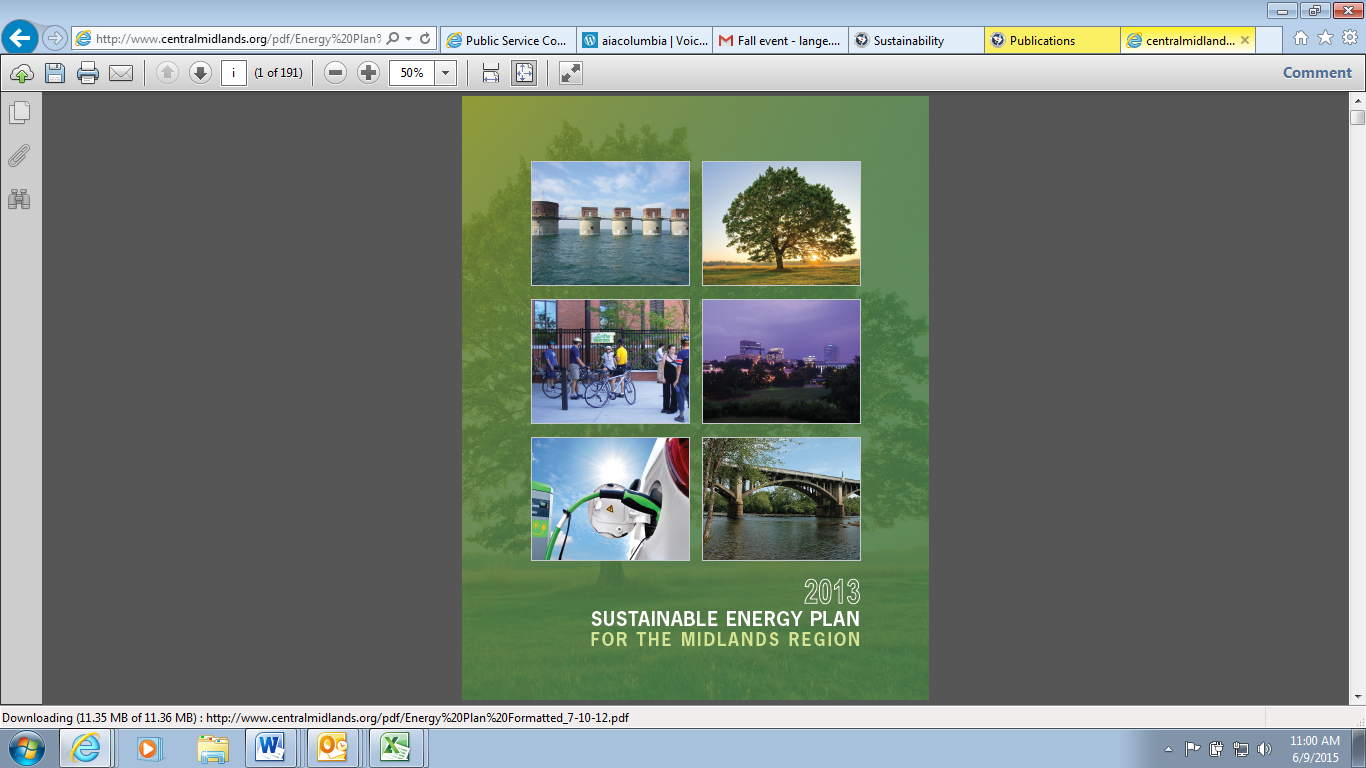 Sustainable Energy PlanFor the Midlands RegionRichland County Update 2015Executive SummaryAnna LangeLangea@rcgov.us803-576-1364Goal   MeasurableStatusClean EnergyLaunch Alternative Energy Education Initiatives (0-12 Months)Annual report on the status of the Energy Efficiency Education InitiativeEnergy office released solar report 2015Consider Local Incentive Programs (7+ Years)Adopt Incentives for Alternative Energy PracticesAchieved solar 2015 IOUEnergyImplement Internal City/County Sustainability Policies Supported by Green Teams (0-12 Months)Decrease Usage by 10% relative to a 2009 baseline2014  9.66% decreaseLaunch an energy efficiency education initiative (0-12 Months)Annual report on the status of the Energy Efficiency Education Initiative2014 Mandated Annual Building report to councilAdopt a Green Building Resolution for current and future Municipal/County Buildings (1-6 Years)The adopted resolutionAdopted 2014Implement Incentives for Green Building Practices (1-6 Years)Adopt Incentives for Green Building PracticesAdopted 2014Assess Options for Local Incentive or Loan Programs (7+ Years)Develop a report regarding options for Local Incentives or Loan ProgramsReport Generated Council retreat 2015Support Reforms to State Energy Policy (1-6 Years)Meet annually with the State Energy Office regarding the State's Energy PolicyOngoingGreen JobsA. Green Economy Business ClimateA report of the results of the survey with action items to address its findingsActive through SCCEBAPlanningEncourage Low Impact Development and/or Smart Growth with Emphasis on Public Properties (0-12 Months)Approve 5 projects with Low Impact development and/or Smart Growth principlesThere have been projects approved using cluster housing and density bonuses to preserve open spaceGuide Denser Development Towards Clustering Along Growth Corridors (1-6 Years)Amend the Comprehensive Plan to encourage denser development along the growth corridorsAmended as of 2014 Comprehensive PlanAdopt Favorable Zoning and Permitting Requirements for Alternative Energy Development (0-12 Months)Encourage the development of at least one alternative energy development per yearOngoing 2014- 2015 - solarGoal 2 - Decreasing Demand Through Broader Initiatives ( Section 3.0 Pages 58-97)Adopt local plans in accordance with COATS and COG regional plansOngoingTransportationEncourage Alternatives to Single-Passenger Vehicles (1-6 Years)Increase the participation of carpool and transit ridership by 10% each decadeOngoingA. Green Economy Business ClimateMaintain “Attainment” statusOngoingWasteImprove Recycling Rate by Local Governments, Businesses and Residents (0-12 Months)Improve recycling rates by 10% annual above 2011 baseline rate.Achieved 21.5% increase statewide, 78.6% increase Richland county 2011-2014Phase-in Improvements to Municipal Solid Waste Disposal (1-6 Years)Increase solid waste collection by 5% above 2011 baseline collectionIncineration Policy in PlacePhase-in Improvements to Municipal Solid Waste Disposal (1-6 Years)Increase solid waste collection by 5% above 2011 baseline collectionOngoingPhase-in Improvements to Municipal Solid Waste Disposal (1-6 Years)Increase solid waste collection by 5% above 2011 baseline collectionAchieved 2012-2015B. Direct Green Economy JobsAnnually report on the status of the survey resultsHandled at state levelGoal   MeasurableStatusClean EnergyEstablish an Alternative Energy Task Force (0-12 Months)An Alternative Energy Task Force the meets on at least a quarterly basisNAIdentify Opportunities for GHP and Industrial CHP (0-12 Months)Identify 3 potential sitesNAConsider Local Incentive Programs (7+ Years)Adopt Incentives for Alternative Energy PracticesNAEnergyImplement Internal City/County Sustainability Policies Supported by Green Teams (0-12 Months)A report documenting the assessment of the current Energy Building CodesHandled at state levelLaunch an energy efficiency education initiative (0-12 Months)Completed Energy AuditNot completeImplement Incentives for Green Building Practices (1-6 Years)Adopt Incentives for Green Building PracticesNASupport Reforms to State Energy Policy (1-6 Years)Meet annually with the Legislative Delegation regarding State Energy PolicyNAEnact a More Efficient Local Building Energy Code (7+ Years)Decrease total energy usage of non-governmental entities by 1% relative to a 2009 baselineNAExplore Public Alternative Energy Project Options (1-6 Years)Decrease total energy usage by 10% relative to a baseline of the usage in 2009NAC. Indirect Green Economy JobsApprove one LEED standard project per yearNAC. Indirect Green Economy JobsAdopt Incentives for Green Building PracticesNAGreen JobsA. Green Economy Business ClimateA report of the results of the survey with action items to address its findingsNAA. Green Economy Business ClimateIdentify at least three items to be purchase cooperativelyNAB. Direct Green Economy JobsImplementation of one demonstration projectNAB. Direct Green Economy JobsMeet annually with the coordinating committee to determine status of the Fort's needsNAB. Direct Green Economy JobsAnnually report on the status for the marketing studyNAB. Direct Green Economy JobsMeet annually with the coordinating committee to determine status of the industry's needsNAC. Indirect Green Economy JobsAnnually report on the placement rate of graduates on the program and make changes to the curriculum as warrantedNAPurchasingForm a Regional Procurement Process that Utilizes a “Green” Criteria for Goods and Services (1-6 Years)Identify at least three items to be purchased cooperativelyNATransportationPilot a New Program Economizing Commute of Government Employees (0-12 Months)Achieve a 5% participation rate in the programNAWastePhase-in Improvements to Municipal Solid Waste Disposal (1-6 Years)Increase solid waste collection by 5% above 2011 baseline collectionNAPhase-in Improvements to Municipal Solid Waste Disposal (1-6 Years)Increase solid waste collection by 5% above 2011 baseline collectionInactiveConvert Majority of Waste Stream into Economic Inputs to Production (7+ Years)Redirect 5% annually of 2011 baseline solid waste collection to an alternate form of disposalNAExpand Landfill Gas to Energy Project (7+ Years)Development of One Landfill Gas to Energy ProjectNAC. Indirect Green Economy JobsImplement the pilot program and monitor its outcome.NAIncrease Efficiency of Drinking/Waste Water Systems (1-6 Years)Decrease total energy usage by 10% relative to a baseline of the usage in 2011NA